Am Wassergarten 2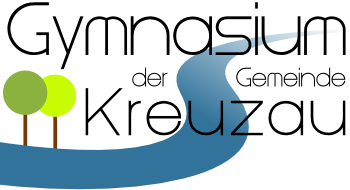 52372 KreuzauTel.: 02422-94160Fax: 02422-941299mail@gymnasium-kreuzau.dewww.gymnasium-kreuzau.de Kreuzau, den 15.11.2020Berufsorientierungswoche 2021 des Gymnasiums Kreuzau Sehr geehrte Damen und Herren,Sie als unseren Kooperationspartner möchten wir ganz herzlich um Ihre Mithilfe bitten, damit auch im Jahr 2021 die Berufsorientierungswoche für unsere Schülerinnen und Schüler der Jahrgangsstufe Q1 durch Ihre Unterstützung wieder den gewohnten Erfolg haben kann.Unsere Schule führt vom 21.06. bis 25.06.2021 ein Schülerbetriebspraktikum für die Q1 durch, welches im vergangenen Schuljahr bedingt durch die Corona Pandemie abgesagt werden musste.  In dieser Zeit sollen die Schülerinnen und Schüler Einblicke in das Berufsleben erhalten. Das Praktikum soll ihnen dabei helfen, am Ende ihrer Schulzeit eine richtige Entscheidung für ihre Berufswahl zu treffen.Während des Praktikums sind unsere Schülerinnen und Schüler über den Schulträger haftpflichtversichert und gegen Unfälle versichert. Für Ihre Bereitschaft, nach Ihren Möglichkeiten Schülerinnen und Schüler unserer Schule als Praktikantinnen und Praktikanten aufzunehmen und zu betreuen, sprechen wir Ihnen schon jetzt unseren herzlichen Dank aus!Mit freundlichen Grüßen Ch. Kamarys(Koordinatorin Studien- und Berufswahlorientierung)